Відзнаки...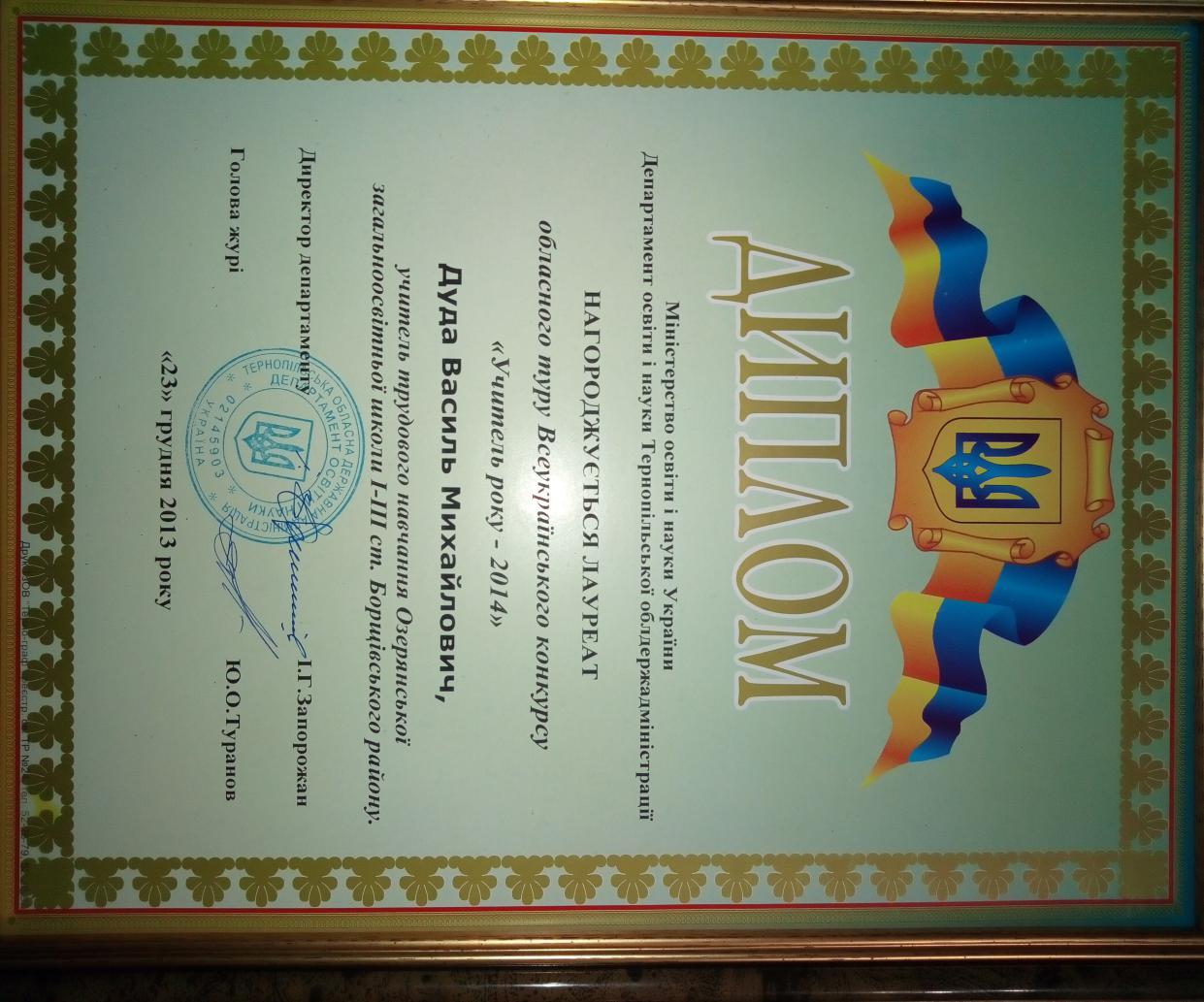 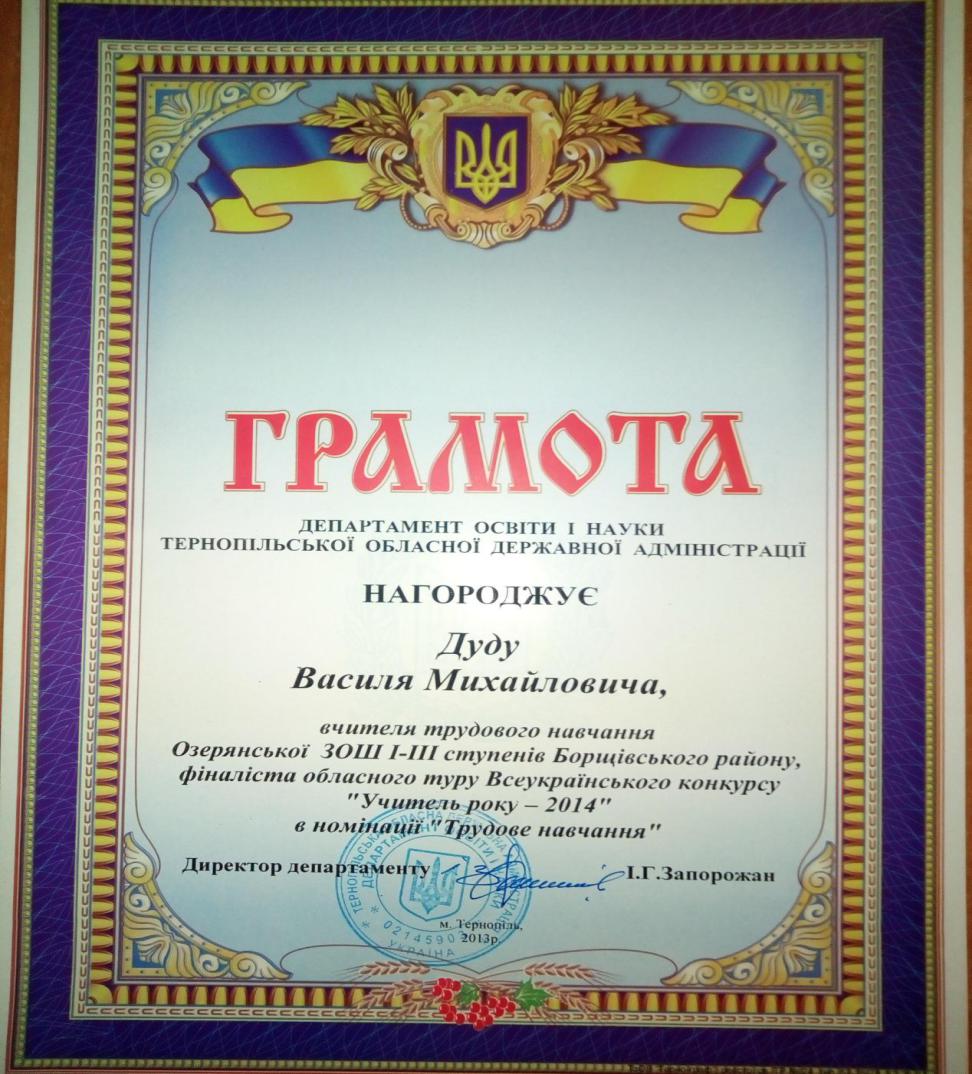 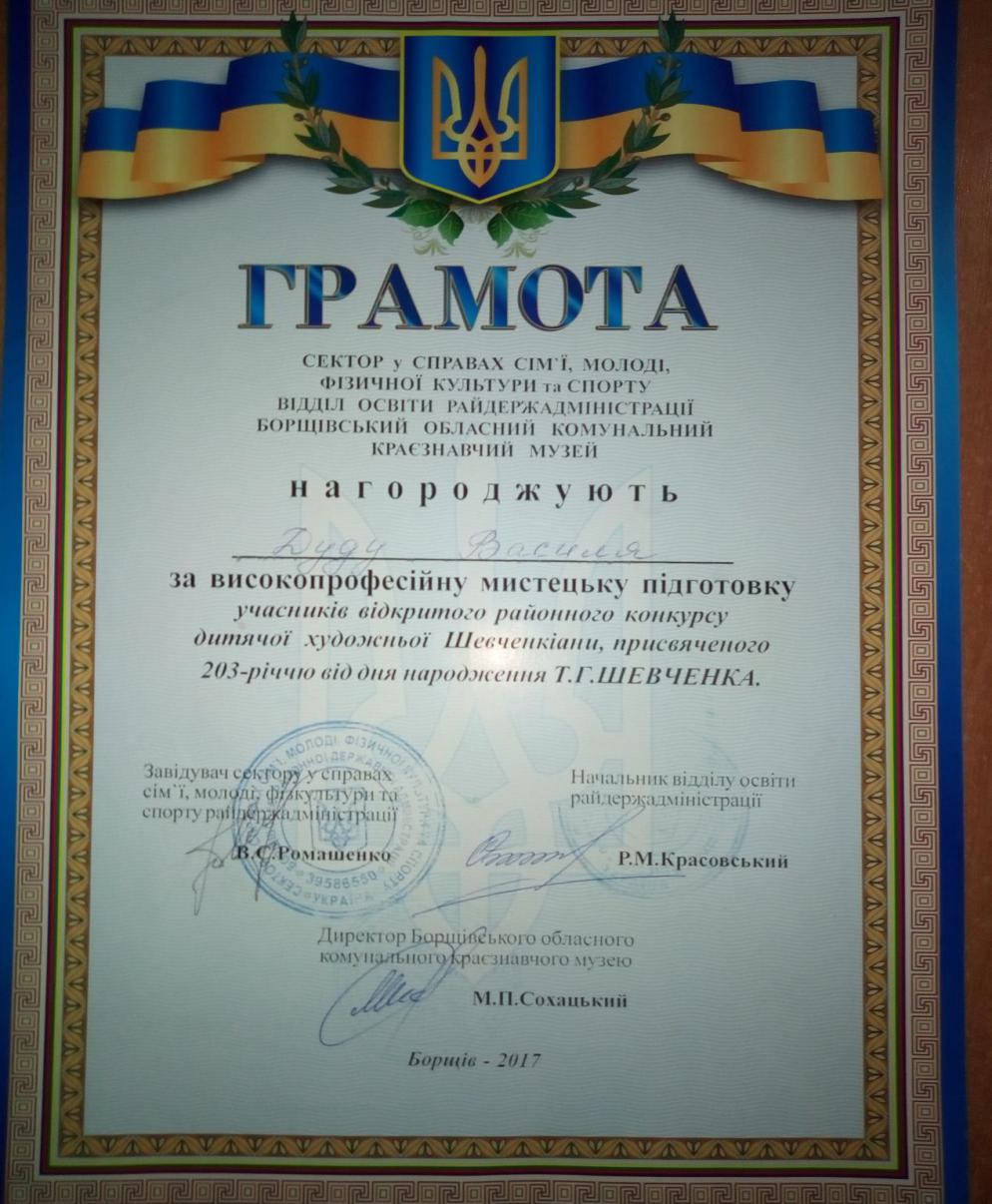 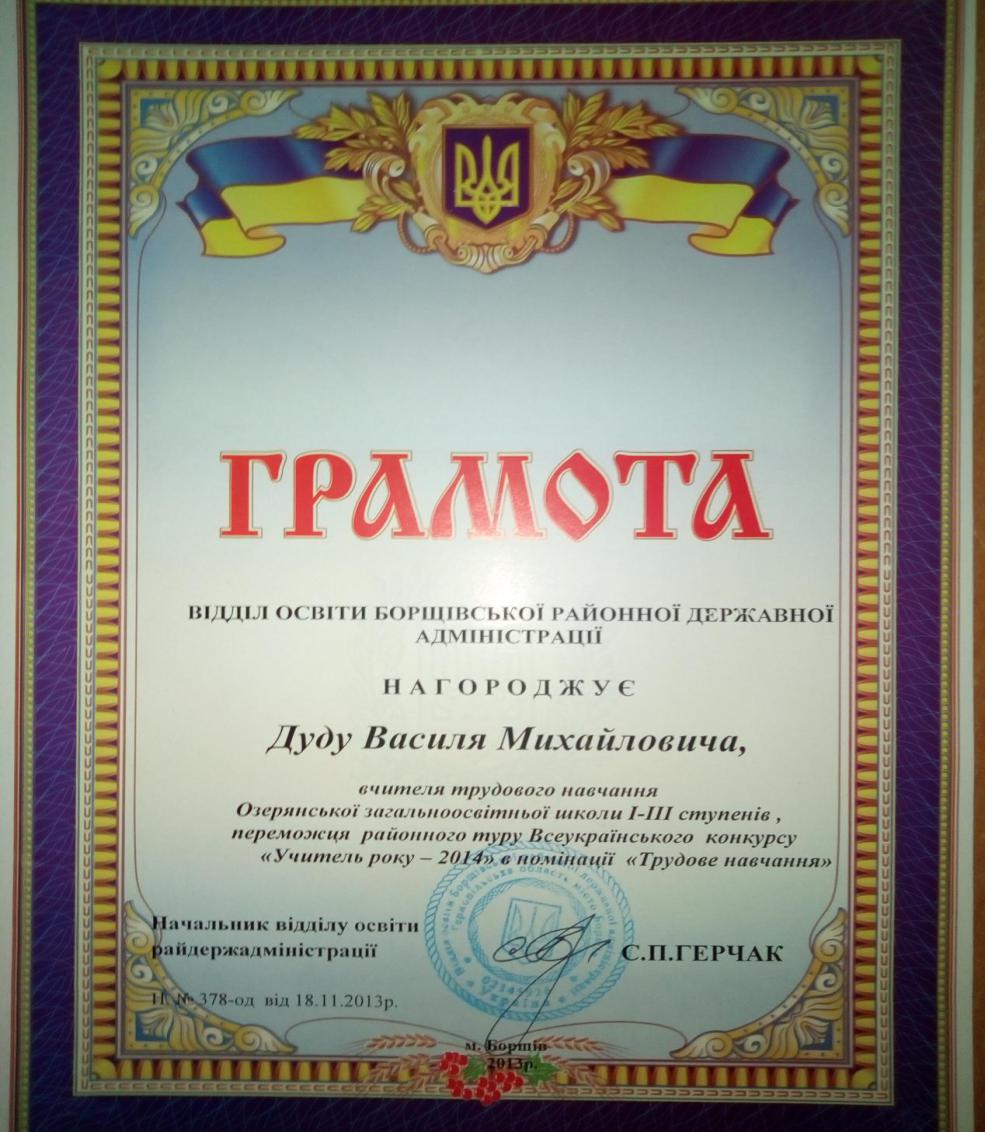 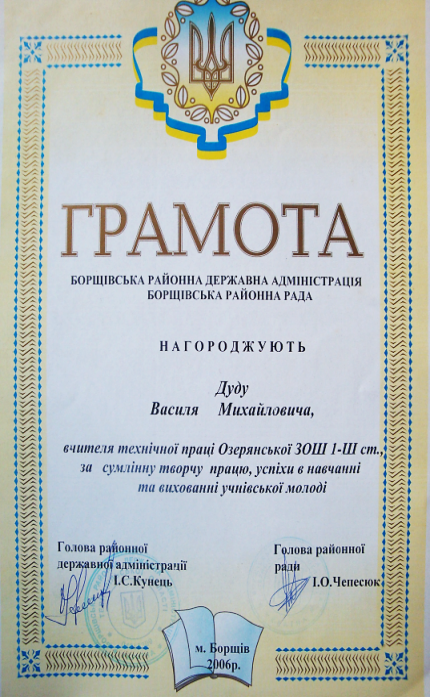 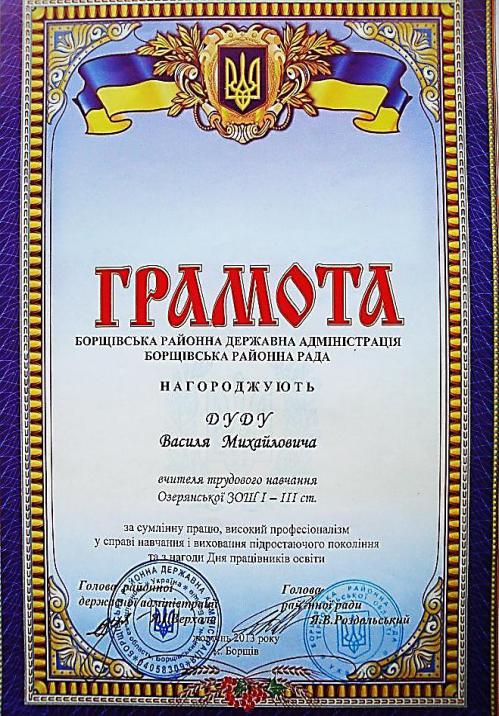 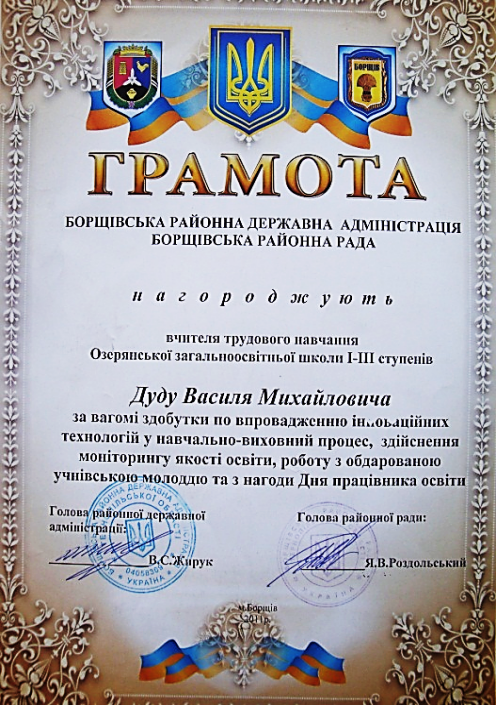 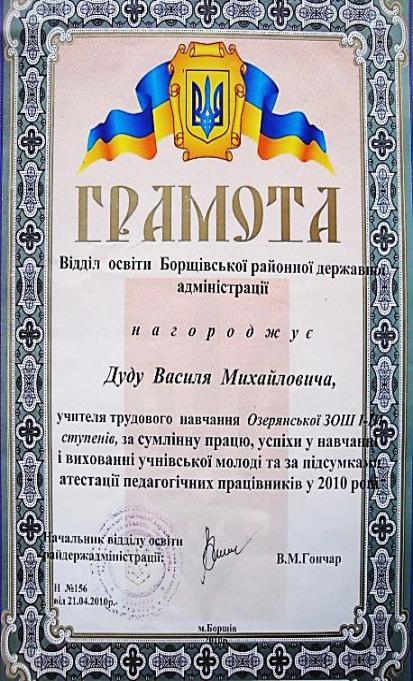 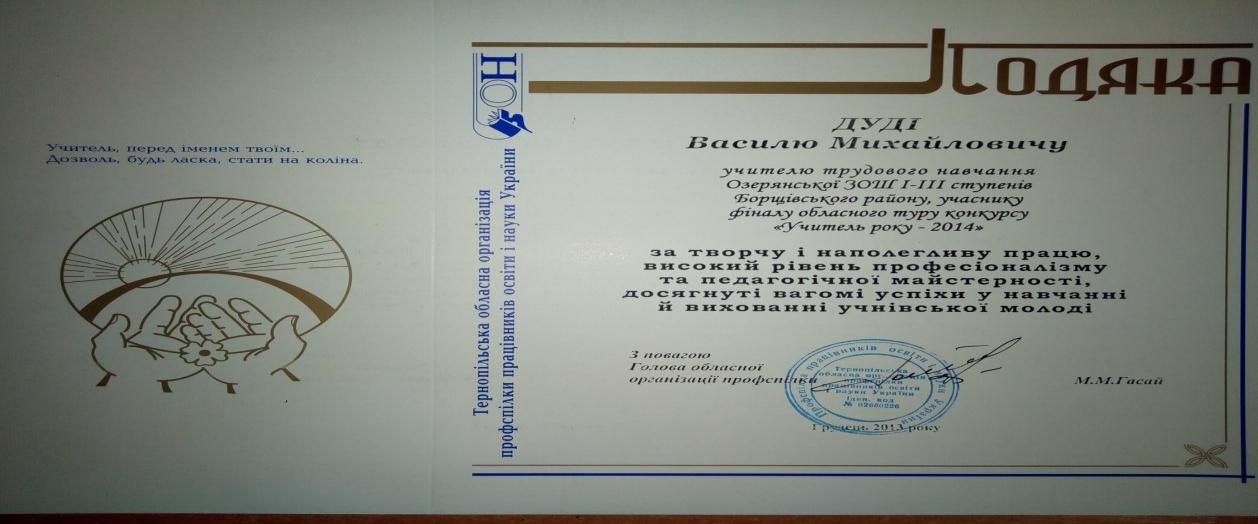 